  ANEXO 1
1.- DATOS GENERALES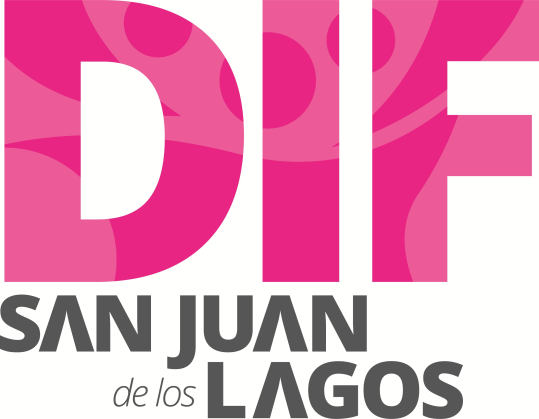 ANEXO 22.- OPERACIÓN DE LA PROPUESTARecursos empleados para la realización del Programa/Proyecto/Servicio/Campaña (PPSC) DIRECCIÓN GENERAL DE POLÍTICAS PÚBLICASCARATULA PARA LA ELABORACIÓN DE PROYECTOS.A)Nombre del programa/proyecto/servicio/campañaA)Nombre del programa/proyecto/servicio/campañaA)Nombre del programa/proyecto/servicio/campañaA)Nombre del programa/proyecto/servicio/campañaFORTALECIMIENTO SOCIAL Y FAMILIARFORTALECIMIENTO SOCIAL Y FAMILIARFORTALECIMIENTO SOCIAL Y FAMILIARFORTALECIMIENTO SOCIAL Y FAMILIARFORTALECIMIENTO SOCIAL Y FAMILIARFORTALECIMIENTO SOCIAL Y FAMILIAREjeEje11B) Dirección o Área ResponsableB) Dirección o Área ResponsableB) Dirección o Área ResponsableB) Dirección o Área ResponsableTRABAJO SOCIALTRABAJO SOCIALTRABAJO SOCIALTRABAJO SOCIALTRABAJO SOCIALTRABAJO SOCIALEstrategiaEstrategia1.31.3C)  Problemática que atiende la propuestaC)  Problemática que atiende la propuestaC)  Problemática que atiende la propuestaC)  Problemática que atiende la propuestaCONTRIBUÍR A DISMINUIR LAS INJUSTICIAS SOCIALES.MOTIVAR A LAS PERSONAS PARA ACCESAR A OPORTUNIDADES DE MEJORA .SER INSTRUMENTO DE APOYO A LOS INDIVIDUOS, FAMILIAS Y GRUPOS SOCIALES EN EL DESARROLLO DE MEJORAS EN SUS CONDICIONES DE VIDA.CONTRIBUIR EN LOS REQUERIMIENTOS DE INSUMOS DE SALUD, INSUFICIENCIA ALIMENTARIA, TRASLADOS FISICOS, ADECUACIONES ASOCIADAS A DISCAPACIDAD, ESPACIOS FISICOS DIGNOS, YA SEA EN SU TOTALIDAD O BUSCANDO APORTACIONES PERTINENTES PARA CUBRIR DICHAS NECESIDADES.CONTRIBUÍR A DISMINUIR LAS INJUSTICIAS SOCIALES.MOTIVAR A LAS PERSONAS PARA ACCESAR A OPORTUNIDADES DE MEJORA .SER INSTRUMENTO DE APOYO A LOS INDIVIDUOS, FAMILIAS Y GRUPOS SOCIALES EN EL DESARROLLO DE MEJORAS EN SUS CONDICIONES DE VIDA.CONTRIBUIR EN LOS REQUERIMIENTOS DE INSUMOS DE SALUD, INSUFICIENCIA ALIMENTARIA, TRASLADOS FISICOS, ADECUACIONES ASOCIADAS A DISCAPACIDAD, ESPACIOS FISICOS DIGNOS, YA SEA EN SU TOTALIDAD O BUSCANDO APORTACIONES PERTINENTES PARA CUBRIR DICHAS NECESIDADES.CONTRIBUÍR A DISMINUIR LAS INJUSTICIAS SOCIALES.MOTIVAR A LAS PERSONAS PARA ACCESAR A OPORTUNIDADES DE MEJORA .SER INSTRUMENTO DE APOYO A LOS INDIVIDUOS, FAMILIAS Y GRUPOS SOCIALES EN EL DESARROLLO DE MEJORAS EN SUS CONDICIONES DE VIDA.CONTRIBUIR EN LOS REQUERIMIENTOS DE INSUMOS DE SALUD, INSUFICIENCIA ALIMENTARIA, TRASLADOS FISICOS, ADECUACIONES ASOCIADAS A DISCAPACIDAD, ESPACIOS FISICOS DIGNOS, YA SEA EN SU TOTALIDAD O BUSCANDO APORTACIONES PERTINENTES PARA CUBRIR DICHAS NECESIDADES.CONTRIBUÍR A DISMINUIR LAS INJUSTICIAS SOCIALES.MOTIVAR A LAS PERSONAS PARA ACCESAR A OPORTUNIDADES DE MEJORA .SER INSTRUMENTO DE APOYO A LOS INDIVIDUOS, FAMILIAS Y GRUPOS SOCIALES EN EL DESARROLLO DE MEJORAS EN SUS CONDICIONES DE VIDA.CONTRIBUIR EN LOS REQUERIMIENTOS DE INSUMOS DE SALUD, INSUFICIENCIA ALIMENTARIA, TRASLADOS FISICOS, ADECUACIONES ASOCIADAS A DISCAPACIDAD, ESPACIOS FISICOS DIGNOS, YA SEA EN SU TOTALIDAD O BUSCANDO APORTACIONES PERTINENTES PARA CUBRIR DICHAS NECESIDADES.CONTRIBUÍR A DISMINUIR LAS INJUSTICIAS SOCIALES.MOTIVAR A LAS PERSONAS PARA ACCESAR A OPORTUNIDADES DE MEJORA .SER INSTRUMENTO DE APOYO A LOS INDIVIDUOS, FAMILIAS Y GRUPOS SOCIALES EN EL DESARROLLO DE MEJORAS EN SUS CONDICIONES DE VIDA.CONTRIBUIR EN LOS REQUERIMIENTOS DE INSUMOS DE SALUD, INSUFICIENCIA ALIMENTARIA, TRASLADOS FISICOS, ADECUACIONES ASOCIADAS A DISCAPACIDAD, ESPACIOS FISICOS DIGNOS, YA SEA EN SU TOTALIDAD O BUSCANDO APORTACIONES PERTINENTES PARA CUBRIR DICHAS NECESIDADES.CONTRIBUÍR A DISMINUIR LAS INJUSTICIAS SOCIALES.MOTIVAR A LAS PERSONAS PARA ACCESAR A OPORTUNIDADES DE MEJORA .SER INSTRUMENTO DE APOYO A LOS INDIVIDUOS, FAMILIAS Y GRUPOS SOCIALES EN EL DESARROLLO DE MEJORAS EN SUS CONDICIONES DE VIDA.CONTRIBUIR EN LOS REQUERIMIENTOS DE INSUMOS DE SALUD, INSUFICIENCIA ALIMENTARIA, TRASLADOS FISICOS, ADECUACIONES ASOCIADAS A DISCAPACIDAD, ESPACIOS FISICOS DIGNOS, YA SEA EN SU TOTALIDAD O BUSCANDO APORTACIONES PERTINENTES PARA CUBRIR DICHAS NECESIDADES.Línea de AcciónLínea de AcciónC)  Problemática que atiende la propuestaC)  Problemática que atiende la propuestaC)  Problemática que atiende la propuestaC)  Problemática que atiende la propuestaCONTRIBUÍR A DISMINUIR LAS INJUSTICIAS SOCIALES.MOTIVAR A LAS PERSONAS PARA ACCESAR A OPORTUNIDADES DE MEJORA .SER INSTRUMENTO DE APOYO A LOS INDIVIDUOS, FAMILIAS Y GRUPOS SOCIALES EN EL DESARROLLO DE MEJORAS EN SUS CONDICIONES DE VIDA.CONTRIBUIR EN LOS REQUERIMIENTOS DE INSUMOS DE SALUD, INSUFICIENCIA ALIMENTARIA, TRASLADOS FISICOS, ADECUACIONES ASOCIADAS A DISCAPACIDAD, ESPACIOS FISICOS DIGNOS, YA SEA EN SU TOTALIDAD O BUSCANDO APORTACIONES PERTINENTES PARA CUBRIR DICHAS NECESIDADES.CONTRIBUÍR A DISMINUIR LAS INJUSTICIAS SOCIALES.MOTIVAR A LAS PERSONAS PARA ACCESAR A OPORTUNIDADES DE MEJORA .SER INSTRUMENTO DE APOYO A LOS INDIVIDUOS, FAMILIAS Y GRUPOS SOCIALES EN EL DESARROLLO DE MEJORAS EN SUS CONDICIONES DE VIDA.CONTRIBUIR EN LOS REQUERIMIENTOS DE INSUMOS DE SALUD, INSUFICIENCIA ALIMENTARIA, TRASLADOS FISICOS, ADECUACIONES ASOCIADAS A DISCAPACIDAD, ESPACIOS FISICOS DIGNOS, YA SEA EN SU TOTALIDAD O BUSCANDO APORTACIONES PERTINENTES PARA CUBRIR DICHAS NECESIDADES.CONTRIBUÍR A DISMINUIR LAS INJUSTICIAS SOCIALES.MOTIVAR A LAS PERSONAS PARA ACCESAR A OPORTUNIDADES DE MEJORA .SER INSTRUMENTO DE APOYO A LOS INDIVIDUOS, FAMILIAS Y GRUPOS SOCIALES EN EL DESARROLLO DE MEJORAS EN SUS CONDICIONES DE VIDA.CONTRIBUIR EN LOS REQUERIMIENTOS DE INSUMOS DE SALUD, INSUFICIENCIA ALIMENTARIA, TRASLADOS FISICOS, ADECUACIONES ASOCIADAS A DISCAPACIDAD, ESPACIOS FISICOS DIGNOS, YA SEA EN SU TOTALIDAD O BUSCANDO APORTACIONES PERTINENTES PARA CUBRIR DICHAS NECESIDADES.CONTRIBUÍR A DISMINUIR LAS INJUSTICIAS SOCIALES.MOTIVAR A LAS PERSONAS PARA ACCESAR A OPORTUNIDADES DE MEJORA .SER INSTRUMENTO DE APOYO A LOS INDIVIDUOS, FAMILIAS Y GRUPOS SOCIALES EN EL DESARROLLO DE MEJORAS EN SUS CONDICIONES DE VIDA.CONTRIBUIR EN LOS REQUERIMIENTOS DE INSUMOS DE SALUD, INSUFICIENCIA ALIMENTARIA, TRASLADOS FISICOS, ADECUACIONES ASOCIADAS A DISCAPACIDAD, ESPACIOS FISICOS DIGNOS, YA SEA EN SU TOTALIDAD O BUSCANDO APORTACIONES PERTINENTES PARA CUBRIR DICHAS NECESIDADES.CONTRIBUÍR A DISMINUIR LAS INJUSTICIAS SOCIALES.MOTIVAR A LAS PERSONAS PARA ACCESAR A OPORTUNIDADES DE MEJORA .SER INSTRUMENTO DE APOYO A LOS INDIVIDUOS, FAMILIAS Y GRUPOS SOCIALES EN EL DESARROLLO DE MEJORAS EN SUS CONDICIONES DE VIDA.CONTRIBUIR EN LOS REQUERIMIENTOS DE INSUMOS DE SALUD, INSUFICIENCIA ALIMENTARIA, TRASLADOS FISICOS, ADECUACIONES ASOCIADAS A DISCAPACIDAD, ESPACIOS FISICOS DIGNOS, YA SEA EN SU TOTALIDAD O BUSCANDO APORTACIONES PERTINENTES PARA CUBRIR DICHAS NECESIDADES.CONTRIBUÍR A DISMINUIR LAS INJUSTICIAS SOCIALES.MOTIVAR A LAS PERSONAS PARA ACCESAR A OPORTUNIDADES DE MEJORA .SER INSTRUMENTO DE APOYO A LOS INDIVIDUOS, FAMILIAS Y GRUPOS SOCIALES EN EL DESARROLLO DE MEJORAS EN SUS CONDICIONES DE VIDA.CONTRIBUIR EN LOS REQUERIMIENTOS DE INSUMOS DE SALUD, INSUFICIENCIA ALIMENTARIA, TRASLADOS FISICOS, ADECUACIONES ASOCIADAS A DISCAPACIDAD, ESPACIOS FISICOS DIGNOS, YA SEA EN SU TOTALIDAD O BUSCANDO APORTACIONES PERTINENTES PARA CUBRIR DICHAS NECESIDADES.No. de PP EspecialNo. de PP EspecialD) Ubicación Geográfica / Cobertura  de ColoniasD) Ubicación Geográfica / Cobertura  de ColoniasD) Ubicación Geográfica / Cobertura  de ColoniasD) Ubicación Geográfica / Cobertura  de Colonias MUNICIPIO SAN JUAN D ELOS LAGOS, JALISCO. MUNICIPIO SAN JUAN D ELOS LAGOS, JALISCO. MUNICIPIO SAN JUAN D ELOS LAGOS, JALISCO. MUNICIPIO SAN JUAN D ELOS LAGOS, JALISCO. MUNICIPIO SAN JUAN D ELOS LAGOS, JALISCO. MUNICIPIO SAN JUAN D ELOS LAGOS, JALISCO.Vinc al PNDVinc al PNDE) Nombre del Enlace o ResponsableE) Nombre del Enlace o ResponsableE) Nombre del Enlace o ResponsableE) Nombre del Enlace o ResponsableL.T.S. NORMA ELIZABETH PADILLA HERMOSILLOL.T.S. NORMA ELIZABETH PADILLA HERMOSILLOL.T.S. NORMA ELIZABETH PADILLA HERMOSILLOL.T.S. NORMA ELIZABETH PADILLA HERMOSILLOL.T.S. NORMA ELIZABETH PADILLA HERMOSILLOL.T.S. NORMA ELIZABETH PADILLA HERMOSILLOVinc al PEDVinc al PEDF) Objetivo específicoF) Objetivo específicoF) Objetivo específicoF) Objetivo específicoPROMOVER ACCIONES PROFESIONALES QUE LOGREN UN IMPACTO SOCIAL EN LOS INDIVIDUOS, FAMILIAS Y COMUNIDADES, MEDIANTE LA INTERVENCION SOCIAL CON TENDENCIA A CONTRIBUIR EN LOS PROCESOS DE DESARROLLO SOCIAL, ECONOMICO Y  CULTURAL DE LA COMUNIDAD.PROMOVER ACCIONES PROFESIONALES QUE LOGREN UN IMPACTO SOCIAL EN LOS INDIVIDUOS, FAMILIAS Y COMUNIDADES, MEDIANTE LA INTERVENCION SOCIAL CON TENDENCIA A CONTRIBUIR EN LOS PROCESOS DE DESARROLLO SOCIAL, ECONOMICO Y  CULTURAL DE LA COMUNIDAD.PROMOVER ACCIONES PROFESIONALES QUE LOGREN UN IMPACTO SOCIAL EN LOS INDIVIDUOS, FAMILIAS Y COMUNIDADES, MEDIANTE LA INTERVENCION SOCIAL CON TENDENCIA A CONTRIBUIR EN LOS PROCESOS DE DESARROLLO SOCIAL, ECONOMICO Y  CULTURAL DE LA COMUNIDAD.PROMOVER ACCIONES PROFESIONALES QUE LOGREN UN IMPACTO SOCIAL EN LOS INDIVIDUOS, FAMILIAS Y COMUNIDADES, MEDIANTE LA INTERVENCION SOCIAL CON TENDENCIA A CONTRIBUIR EN LOS PROCESOS DE DESARROLLO SOCIAL, ECONOMICO Y  CULTURAL DE LA COMUNIDAD.PROMOVER ACCIONES PROFESIONALES QUE LOGREN UN IMPACTO SOCIAL EN LOS INDIVIDUOS, FAMILIAS Y COMUNIDADES, MEDIANTE LA INTERVENCION SOCIAL CON TENDENCIA A CONTRIBUIR EN LOS PROCESOS DE DESARROLLO SOCIAL, ECONOMICO Y  CULTURAL DE LA COMUNIDAD.PROMOVER ACCIONES PROFESIONALES QUE LOGREN UN IMPACTO SOCIAL EN LOS INDIVIDUOS, FAMILIAS Y COMUNIDADES, MEDIANTE LA INTERVENCION SOCIAL CON TENDENCIA A CONTRIBUIR EN LOS PROCESOS DE DESARROLLO SOCIAL, ECONOMICO Y  CULTURAL DE LA COMUNIDAD.Vinc al PMetDVinc al PMetDG) Perfil de la población atendida o beneficiariosG) Perfil de la población atendida o beneficiariosG) Perfil de la población atendida o beneficiariosG) Perfil de la población atendida o beneficiariosPERSONAS, FAMILIAS Y GRUPOS DE PERSONAS MAS VULNERABLES ANTE LAS NECESIDADES DE VIVIENDA, ALIMENTACION, SERVICIOS E INSUMOS DE SALUD.PERSONAS, FAMILIAS Y GRUPOS DE PERSONAS MAS VULNERABLES ANTE LAS NECESIDADES DE VIVIENDA, ALIMENTACION, SERVICIOS E INSUMOS DE SALUD.PERSONAS, FAMILIAS Y GRUPOS DE PERSONAS MAS VULNERABLES ANTE LAS NECESIDADES DE VIVIENDA, ALIMENTACION, SERVICIOS E INSUMOS DE SALUD.PERSONAS, FAMILIAS Y GRUPOS DE PERSONAS MAS VULNERABLES ANTE LAS NECESIDADES DE VIVIENDA, ALIMENTACION, SERVICIOS E INSUMOS DE SALUD.PERSONAS, FAMILIAS Y GRUPOS DE PERSONAS MAS VULNERABLES ANTE LAS NECESIDADES DE VIVIENDA, ALIMENTACION, SERVICIOS E INSUMOS DE SALUD.PERSONAS, FAMILIAS Y GRUPOS DE PERSONAS MAS VULNERABLES ANTE LAS NECESIDADES DE VIVIENDA, ALIMENTACION, SERVICIOS E INSUMOS DE SALUD.PERSONAS, FAMILIAS Y GRUPOS DE PERSONAS MAS VULNERABLES ANTE LAS NECESIDADES DE VIVIENDA, ALIMENTACION, SERVICIOS E INSUMOS DE SALUD.PERSONAS, FAMILIAS Y GRUPOS DE PERSONAS MAS VULNERABLES ANTE LAS NECESIDADES DE VIVIENDA, ALIMENTACION, SERVICIOS E INSUMOS DE SALUD.PERSONAS, FAMILIAS Y GRUPOS DE PERSONAS MAS VULNERABLES ANTE LAS NECESIDADES DE VIVIENDA, ALIMENTACION, SERVICIOS E INSUMOS DE SALUD.PERSONAS, FAMILIAS Y GRUPOS DE PERSONAS MAS VULNERABLES ANTE LAS NECESIDADES DE VIVIENDA, ALIMENTACION, SERVICIOS E INSUMOS DE SALUD.H) Tipo de propuestaH) Tipo de propuestaH) Tipo de propuestaH) Tipo de propuestaH) Tipo de propuestaJ) No de BeneficiariosJ) No de BeneficiariosK) Fecha de InicioK) Fecha de InicioK) Fecha de InicioFecha de CierreFecha de CierreFecha de CierreFecha de CierreProgramaCampañaServicioProyectoProyectoHombresMujeresTODO EL AÑO 2019TODO EL AÑO 2019TODO EL AÑO 2019TODO EL AÑO 2019TODO EL AÑO 2019TODO EL AÑO 2019TODO EL AÑO 2019X150200FedEdoMpioxxxxI) Monto total estimadoI) Monto total estimadoI) Monto total estimadoFuente de financiamientoFuente de financiamientoXA) Principal producto esperado (base para el establecimiento de metas) BENEFICIAR LA MAYOR CANTIDAD DE PERSONAS, MEJORANDO ASI EL NIVEL Y CALIDAD DE VIDA DE LAS FAMILIAS EN EL MUNICIPIO DE SAN JUAN DE LOS LAGOS, JAL.BENEFICIAR LA MAYOR CANTIDAD DE PERSONAS, MEJORANDO ASI EL NIVEL Y CALIDAD DE VIDA DE LAS FAMILIAS EN EL MUNICIPIO DE SAN JUAN DE LOS LAGOS, JAL.BENEFICIAR LA MAYOR CANTIDAD DE PERSONAS, MEJORANDO ASI EL NIVEL Y CALIDAD DE VIDA DE LAS FAMILIAS EN EL MUNICIPIO DE SAN JUAN DE LOS LAGOS, JAL.BENEFICIAR LA MAYOR CANTIDAD DE PERSONAS, MEJORANDO ASI EL NIVEL Y CALIDAD DE VIDA DE LAS FAMILIAS EN EL MUNICIPIO DE SAN JUAN DE LOS LAGOS, JAL.BENEFICIAR LA MAYOR CANTIDAD DE PERSONAS, MEJORANDO ASI EL NIVEL Y CALIDAD DE VIDA DE LAS FAMILIAS EN EL MUNICIPIO DE SAN JUAN DE LOS LAGOS, JAL.B)Actividades a realizar para la obtención del producto esperadoRecepción de casos, entrevista orientación, visita domiciliaria, aplicación de estudio socio familiar, recepción de documentos de soporte, cotización con proveedores, autorización de expedientes Recepción de casos, entrevista orientación, visita domiciliaria, aplicación de estudio socio familiar, recepción de documentos de soporte, cotización con proveedores, autorización de expedientes Recepción de casos, entrevista orientación, visita domiciliaria, aplicación de estudio socio familiar, recepción de documentos de soporte, cotización con proveedores, autorización de expedientes Recepción de casos, entrevista orientación, visita domiciliaria, aplicación de estudio socio familiar, recepción de documentos de soporte, cotización con proveedores, autorización de expedientes Recepción de casos, entrevista orientación, visita domiciliaria, aplicación de estudio socio familiar, recepción de documentos de soporte, cotización con proveedores, autorización de expedientes Indicador de Resultados vinculado al PMD según Línea de Acción Indicador vinculado a los Objetivos de Desarrollo Sostenible AlcanceCorto PlazoMediano PlazoMediano PlazoMediano PlazoLargo PlazoAlcanceXC) Valor Inicial de la MetaValor final de la MetaValor final de la MetaNombre del indicadorFormula del indicadorFormula del indicadorClave de presupuesto determinada en Finanzas para la etiquetación de recursosClave de presupuesto determinada en Finanzas para la etiquetación de recursosClave de presupuesto determinada en Finanzas para la etiquetación de recursosCronograma Anual  de ActividadesCronograma Anual  de ActividadesCronograma Anual  de ActividadesCronograma Anual  de ActividadesCronograma Anual  de ActividadesCronograma Anual  de ActividadesCronograma Anual  de ActividadesCronograma Anual  de ActividadesCronograma Anual  de ActividadesCronograma Anual  de ActividadesCronograma Anual  de ActividadesCronograma Anual  de ActividadesCronograma Anual  de ActividadesD) Actividades a realizar para la obtención del producto esperado 201920192019201920192019201920192019201920192019D) Actividades a realizar para la obtención del producto esperado ENEFEBMZOABRMAYJUNJULAGOSEPOCTNOVDICSillas de rueda (convencional, PCI  y PCA)000001056431Despensas00021300000Apoyo a cirugía000000002330Sesiones de hemodiálisis000000053000Estudios especializados0  000   0  1211111Medicamentos e insumos para la salud021232  142222Transporte5 55555555555Implementos ortopédicos (andaderas, bastones, muletas, zapatos ortopédicos)101010011010Pañales222222122222Aparatos auditivos000001011100Gastos funerarios010010011010Leche en polvo001011123544Útiles y Zapatos escolares004000222000 Varios222222222222E) Recursos HumanosNúmero F) Recursos MaterialesNúmeroTipo de financiamiento del recursoTipo de financiamiento del recursoG) Recursos Financieros MontoE) Recursos HumanosNúmero F) Recursos MaterialesNúmeroProveeduría %Fondo Revolvente%G) Recursos Financieros MontoPersonal que participa en éste PPSC5Vehículos empleados para éste PPSC1X               VARIABLEVARIABLEPersonal que participa en éste PPSC5Espacio físico para adecuada atención 1X               VARIABLEVARIABLEPersonal que participa en éste PPSC5Computadoras empleadas para éste PPSC3X               VARIABLEVARIABLE